Об утверждении перечня муниципальных услугадминистрации Новосельского сельского поселенияБрюховецкого района, предоставление которых посредствомкомплексного запроса государственным автономнымучреждением Краснодарского края «Многофункциональныйцентр предоставления государственных и муниципальных услуг Краснодарского края» не осуществляетсяРуководствуясь Федеральными законами от 27 июля 2010 года № 210-ФЗ «Об организации предоставления государственных и муниципальных услуг», от 29 декабря 2017 года № 479-ФЗ «О внесении изменений в Федеральный закон «Об организации предоставления государственных и муниципальных услуг в части закрепления возможности предоставления в многофункциональных центрах предоставления государственных и муниципальных услуг нескольких государственных (муниципальных) услуг посредством подачи заявителем единого заявления» п о с т а н о в л я ю:	1. Утвердить Перечень муниципальных услуг администрации Новосельского сельского поселения Брюховецкого района, предоставление которых посредством комплексного запроса государственным автономным учреждением Краснодарского края «Многофункциональный центр предоставления государственных и муниципальных услуг Краснодарского края» не осуществляется (прилагается).	2. Главному специалисту администрации Новосельского сельского поселения Брюховецкого района Н.Л.Брачковой обнародовать и разместить (опубликовать) настоящее постановление на официальном сайте администрации муниципального образования Брюховецкий район в разделе Новосельское сельское поселение в информационно-телекоммуникационной сети «Интернет».	3. Контроль за исполнением настоящего постановления оставляю за собой.4. Настоящее постановление вступает в силу со дня его официального обнародования.Глава Новосельскогосельского поселения							     А.В. АндрюхинПереченьмуниципальных услуг администрации Новосельскогосельского поселения Брюховецкого района, предоставлениекоторых посредством комплексного запроса государственным автономным учреждением Краснодарского края«Многофункциональный центр предоставлениягосударственных и муниципальных услуг Краснодарского края»не осуществляется ЛИСТ СОГЛАСОВАНИЯпроекта постановления администрации Новосельского сельскогопоселения Брюховецкого района от ______________№_____«Об утверждении перечня муниципальных услугадминистрации Новосельского сельского поселенияБрюховецкого района, предоставление которых посредствомкомплексного запроса государственным автономнымучреждением Краснодарского края «Многофункциональныйцентр предоставления государственных и муниципальных услуг Краснодарского края» не осуществляется»Проект внесен:ЗАЯВКАК ПОСТАНОВЛЕНИЮ Наименование постановления:«Об утверждении перечня муниципальных услуг администрации Новосельского сельского поселения Брюховецкого района, предоставление которых посредством комплексного запроса государственным автономным учреждением Краснодарского края «Многофункциональный центр предоставления государственных и муниципальных услуг Краснодарского края» не осуществляется»Проект внесен: Главой Новосельского сельского поселения Брюховецкого районаПостановление разослать:1) главному специалисту администрации Новосельского сельского поселения Брюховецкого района – 1 экз.;2) главному бухгалтеру администрации Новосельского сельского поселения Брюховецкого района – 1 экз.;3) экономисту администрации Новосельского сельского поселения Брюховецкого района – 1 экз.;4) инспектору по ЛПХ и земельным отношениям администрации Новосельского сельского поселения Брюховецкого района – 1 экз.________________        Брачкова Наталья Леонидовна                 (подпись)                                     53 1 47                                  __________2018 года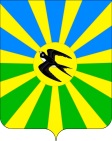 АДМИНИСТРАЦИЯ НОВОСЕЛЬСКОГО СЕЛЬСКОГО ПОСЕЛЕНИЯ БРЮХОВЕЦКОГО РАЙОНАПОСТАНОВЛЕНИЕАДМИНИСТРАЦИЯ НОВОСЕЛЬСКОГО СЕЛЬСКОГО ПОСЕЛЕНИЯ БРЮХОВЕЦКОГО РАЙОНАПОСТАНОВЛЕНИЕот 16.07.2018№ 73село Новое Селосело Новое СелоПРИЛОЖЕНИЕУТВЕРЖДЕНпостановлением администрацииНовосельского сельского поселенияБрюховецкого районаот 16.07.2018 № 73№п/пНаименование муниципальной услуги1.Предоставление земельных участков, находящихся в государственной или муниципальной собственности, в постоянное (бессрочное) пользование 2.Предоставление выписки из реестра муниципального имущества3.Предоставление муниципального имущества в аренду или безвозмездное пользование без проведения торгов4.Заключение соглашения об установлении сервитута в отношении земельного участка, находящегося в государственной или муниципальной собственности 5.Выдача специального разрешения на движение по автомобильным дорогам местного значения тяжеловесного и (или) крупногабаритного транспортного средства 6.Выдача разрешения на право организации розничного рынка7.Выдача разрешений на вступление в брак лицам, достигшим возраста шестнадцати лет 8.Уведомительная регистрация трудового договора с работодателем физическим лицом, не являющимся индивидуальным предпринимателем9.Перерегистрация захоронений на других лиц и оформлению свидетельств о захоронении администрацией Новосельского сельского поселения Брюховецкого района10.Предоставление места для одиночного, родственного, воинского, почётного или семейного (родового) захоронения (подзахоронения) администрацией Новосельского сельского поселения Брюховецкого района11.Выдача свидетельства о регистрации семейного (родового) захоронения12.Предоставление копий правовых актов администрации Новосельского сельского поселения Брюховецкого района 13.Предоставление выписки из похозяйственной книги 14.Выдача порубочного билета на территории Новосельского сельского поселения Брюховецкого района 15.Выдача разрешения (ордера) на проведение земляных работ на территории общего пользования 16.Присвоение, изменение и аннулирование адресов Главой Новосельского сельского поселенияА.В. АндрюхинПроект подготовлен:Главный специалист администрацииНовосельского сельского поселения Н.Л. Брачкова